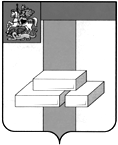 СЧЕТНАЯ ПАЛАТА  ГОРОДСКОГО ОКРУГА ДОМОДЕДОВОМОСКОВСКОЙ  ОБЛАСТИКаширское шоссе, д.27-а, г. Домодедово, Московская область, 142000, тел. (496)792-44-13,  E-mail dmdd sp@mosreg.ruЭкспертное заключение к проекту решения Совета депутатов городского округа «О внесении изменений в решение Совета депутатов городского округа от 21.12.2022г. №1-4/1296 «О бюджете городского округа Домодедово на 2023 год и плановый период 2024 и 2025 годов»«29» мая 2023г.                                                                                                               № 3 Настоящее экспертное заключение подготовлено в соответствии со статьей 157 Бюджетного кодекса Российской Федерации, на основании пункта 2.3. части 2 Положения о Счетной палате городского округа Домодедово Московской области, утвержденного Решением Совета депутатов городского округа Домодедово от 21.02.2019г. №1-4/942.Изменения в бюджете городского округа Домодедово связаны с необходимостью:уточнения объема средств, подлежащих получению из бюджетов других уровней бюджетной системы Российской Федерации;принятия новых расходных обязательств. По средствам областного бюджета  произведена корректировка доходной и расходной частей бюджета в сторону увеличения на сумму 84,4 млн.руб.Увеличены бюджетные ассигнования на: – строительство крытого футбольного манежа, расположенного по адресу: г. Домодедово, мкр. Северный, ул. 1-я Коммунистическая, в сумме 24,8 млн.руб. (справочно: всего в 2023 году на объект запланировано 636,9 млн.руб., в том числе: средства областного бюджета – 573,2 млн.руб., средства местного бюджета – 63,7 млн.руб.);– предоставление жилых помещений детям-сиротам и детям, оставшимся без попечения родителей, лицам из числа детей-сирот и детей, оставшихся без попечения родителей, по договорам найма специализированных жилых помещений в сумме 7,4 млн.руб. (справочно: всего в 2023 году – 68,5 млн.руб.);– организацию питания обучающихся, получающих основное и среднее общее образование, и отдельных категорий обучающихся, получающих начальное общее образование в муниципальных общеобразовательных организациях, в сумме 2,6 млн.руб. (справочно: всего в 2023 году – 101,4 млн.руб., в том числе: средства областного бюджета – 66,4 млн.руб., средства местного бюджета – 35,0 млн.руб.);– софинансирование работ по строительству (реконструкции) объектов дорожного хозяйства местного значения (реконструкция участков дорог по улице Промышленная городского округа Домодедово: от территории владения «Инвест-Недвижимость»  до въезда на автомобильную дорогу М-4 «Дон» в районе км 34+000 (слева); от владения «ЮГЦЕМСНАБ» до примыкания к автомобильной дороге М-4 «Дон»; дороги между земельными участками 50:28:0010305:3; 50:28:0010305:16; 50:28:0010305:77; 50:28:0000000:55863; 50:28:0010305:52; 50:28:0010305:20 с устройством въезда и выезда на автомобильную дорогу Каширское шоссе-Киселиха и дороги на земельных участках 50:28:0000000:53305; 50:28:0000000:52374. 1-ый этап: реконструкция въезда на автомобильную дорогу М-4 «Дон» в районе км 34+000 (слева)) в сумме 62,1 млн.руб. (справочно: всего в 2023 году – 65,4 млн.руб., в том числе средства областного бюджета – 62,1 млн.руб., средства местного бюджета – 3,3 млн.руб.).Уменьшены бюджетные ассигнования на: – ремонт дворовых территорий в сумме 11,5 млн.руб.Справочно: всего в 2023 году на ремонт дворовых территорий – 1,9 млн.руб., в том числе:– создание и ремонт пешеходных коммуникаций в сумме 1,0 млн.руб.Справочно: всего в 2023 году на создание и ремонт пешеходных коммуникаций – 2,0 млн.руб.По средствам местного бюджета  произведена корректировка расходной части бюджета в сторону увеличения на сумму 0,7 млн.руб. за счет возврата средств МБУК «Централизованная библиотечная система»;– произведено перераспределение средств расходной части бюджета на сумму 162,0 млн.руб.В расходную часть бюджета включены новые расходные обязательства на сумму 162,7 млн.руб.:по разделу бюджета «Общегосударственные вопросы» на:– содержание новых штатных единиц (4 штатные единицы) в Комитет по управлению имуществом с июня 2023 года в сумме 2,9 млн. руб.;– содержание новых штатных единиц (6 штатных единиц) в МБУ «МФЦ», в связи с увеличением количества окон (3 окна), в сумме 3,1 млн. руб.;– предоставление субсидии на увеличение уставного фонд МУП «Теплосеть» в сумме 17,2 млн. руб. по разделу бюджета «Национальная экономика» на:– содержание дорог на территории городского округа Домодедово в сумме 45,0 млн.руб.;– приобретение видео оборудования для установки на избирательных участках, приобретение системных блоков  в сумме 1,3 млн. руб.;– выполнение мероприятий по безопасности пешеходов в сумме 4,0 млн. руб.;по разделу бюджета «Жилищно-коммунальное хозяйство» на:– проведение специализированной экспертизы по обследованию технического состояния с лабораторными испытаниями многоквартирных жилых домов для получения заключения об оценке соответствия дома аварийным и подлежащим сносу или реконструкции в сумме 1,0 млн.руб.;– ликвидацию несанкционированных свалок в сумме 10,0 млн. руб.;по разделу бюджета «Образование» на:– увеличение электрической мощности на объекте МАОУ "Ильинская СОШ" в сумме 2,5 млн. руб.;– приобретение оборудования, инвентаря, игр, пособий и т.д. для открытия новых мест в учреждениях образования в сумме 6,0 млн. руб.;– проведение работ по ремонту асфальтового покрытия на территории  МАОУ Домодедовская СОШ № 12 им.В.Д,Преснова в сумме 1,3 млн. руб.;– проведение капитального ремонта, включая приобретение оборудования, в Гальчинской СОШ, в сумме 38,0 млн. руб.;по разделу бюджета «Культура» на:– приобретение мебели для филиала "ГДКиС "Мир" МБУ городского округа Домодедово "ЦКД "Импульс": г. Домодедово, Каширское шоссе, д.100А  в сумме 20,0 млн. руб.;– приобретение сервера для МБУК «Централизованная библиотечная система» в сумме 0,7 млн. руб.по разделу бюджета «Средства массовой информации» на:- печать и доставку газеты "Призыв" в период с июля по сентябрь текущего года в сумме 9,7 млн.руб.Расходы уменьшены на: – сумму зарезервированных средств на обеспечение участия в государственных программах Московской области в сумме 95,6 млн. руб.;– услуги по приготовлению питания в детских садах в сумме 37,8 млн.руб.;– сумму экономии, сложившейся по итогам проведенных аукционов, в сумме 3,6 млн. руб.;– обеспечение муниципальных гарантий в сумме 25,0 млн.руб.В результате данных корректировок бюджет на текущий финансовый год составит:                                                                                                                                      (млн. руб.)По результатам рассмотрения внесенных изменений в решение Совета депутатов  городского округа Домодедово от 21.12.2022г. №1-4/1296 «О бюджете городского округа Домодедово на 2023 год и плановый период 2024 и 2025 годов»,  нарушений бюджетного законодательства не выявлено.Председатель Счетной палаты городского округаДомодедово Московской области                                                                        Г.А. КопысоваРемонт дворовой территории по адресу: г. Домодедово, ул. Королева, д. 3Средства бюджета Московской области0,7Ремонт дворовой территории по адресу: г. Домодедово, ул. Королева, д. 3Средства бюджетов муниципальных образований Московской области0,4Ремонт дворовой территории по адресу: г. Домодедово, Каширское шоссе, 34Средства бюджета Московской области0,5Ремонт дворовой территории по адресу: г. Домодедово, Каширское шоссе, 34Средства бюджетов муниципальных образований Московской области0,3Пешеходная коммуникация, г.о. Домодедово, г. Домодедово, ул. Текстильщиков, 41а, 41бСредства бюджета Московской области0,07Пешеходная коммуникация, г.о. Домодедово, г. Домодедово, ул. Текстильщиков, 41а, 41бСредства бюджетов муниципальных образований Московской области0,04Пешеходная коммуникация, г.о. Домодедово, г. Домодедово, мкр. Центральный, ул. Каширское шоссе, д.95, 95аСредства бюджета Московской области0,36Пешеходная коммуникация, г.о. Домодедово, г. Домодедово, мкр. Центральный, ул. Каширское шоссе, д.95, 95аСредства бюджетов муниципальных образований Московской области0,19Пешеходная коммуникация, г.о. Домодедово, г. Домодедово, мкр. Авиационный, от ул. Академика Туполева, д.4, 6 до ул. Королева, д.2/2, 2/3, 2/4, 4, 6 Средства бюджета Московской области0,38Пешеходная коммуникация, г.о. Домодедово, г. Домодедово, мкр. Авиационный, от ул. Академика Туполева, д.4, 6 до ул. Королева, д.2/2, 2/3, 2/4, 4, 6 Средства бюджетов муниципальных образований Московской области0,20Пешеходная коммуникация, г.о. Домодедово, г. Домодедово, мкр. Центральный, ул. Каширское шоссе, д.97, 97аСредства бюджета Московской области0,50Пешеходная коммуникация, г.о. Домодедово, г. Домодедово, мкр. Центральный, ул. Каширское шоссе, д.97, 97аСредства бюджетов муниципальных образований Московской области0,25на 19.04.2023на 30.05.2023увеличение (+) / уменьшение (-)Доходы13 156,713 241,885,1Расходы13 887,313 972,485,1Дефицит730,6730,60,0